2022-2023 Baseball Schedule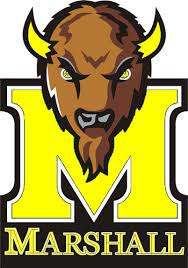 Date 	Opponent 	TimeFeb. 7 	Alief Taylor Scrimmage 	6:30Feb. 21	@Cy Spring 	6:00	Feb. 24 Fri 	Hightower Tour. VS Hou Austin	8:00(am)Feb. 24 Fri	Hightower Tour. VS Westbury	       12:30Feb. 25 Sat 	Hightower Tour. VS Port Arthur Mem	11:15(am)Feb. 25 Sat	Hightower Tour. VS Eisenhower 	1:00Feb. 27 Mon 	@Westbury 	5:30Mar. 3 Fri	@Chavez 	5:30Mar. 6 Mon 	Alief Elsik 	6:00Mar.9 Thur	FB Tourn. VS Hightower	3:30Mar.10 Fri	FB Tourn. VS Spring Woods	1:00Mar.10 Fri	FB Tourn. VS Cy Springs	3:30Mar. 11 Sat	FB Tourn. VS Dulles 	1:00Mar. 14 Tues 	@Kempner 	6:30 Mar. 17 Fri 	Kempner	6:30 Mar. 21 Tues 	Fulshear	6:30 Mar. 24 Fri 	@Fulshear	 6:30 Mar. 28 Tues 	@Lamar Consolidated 	6:30Mar. 31 Fri 	Lamar Consolidated 	6:30Apr. 4 Tues 	@Foster 	6:30Apr.  6 Thurs	Foster 	6:30Apr. 11 Tues 	Terry	6:30 Apr. 14 Fri 	@Terry    	6:30     Apr. 18 Tues 	@Randle	6:30 Apr. 21 Fri 	Randle 	6:30 Apr. 25 Tues 	Willowridge 	6:30Apr. 28 Fri 	@Willowridge 	6:30Color Key*Home**Away*